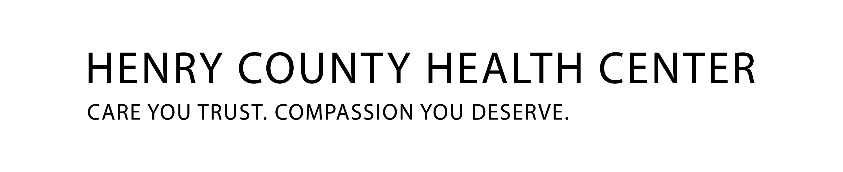 Authorization of Release of Information        *a fee for reproduction may be assessedSection A:  Must be completed for all authorizationsI hereby authorize the use or disclosure of my individually identifiable health information as described below.Patient Name:  ___________________________________________  Last Four of SSN:  _________  DOB:  ____________ Address:  ______________________________________________________________  Phone:  ______________________     To/From (circle one)					To/From (circle one)Henry County Health Center				______________________________________Health Information Services				______________________________________407 S White Street					______________________________________Mt. Pleasant, Iowa  52641					______________________________________Ph:  319.385.6139    Fax:  319.385.6573Type of information requested (Last two years will be sent unless otherwise indicated.):	Surgery		Discharge Summary	Immunizations		Emergency Room	X-ray/Imaging Report	Lab		Office Visit Notes	History & Physical	Other: _______________________Purpose of Release	Insurance	2nd Opinion		Rehab/Disability		Moving Out of Area	Legal		Transferring Care		Wish to not Disclose	Other: _______________________I understand that all information may be release electronically, and may include information in the following categories unless I specifically deny the release (initial any category not to be released).         ______  Substance Abuse          _____ Mental Health       _____  HIV-Related Information          _____  Genetic Testing/InfoSection B:  Patient must read and sign below-  This authorization is effective for 12 months.  I understand that I may revoke this authorization at any time in writing except to         the extent that action has already been taken in reliance upon it, by giving written notice to the Director of Health Information.-  I understand that authorizing the disclosure of this information is voluntary; I can refuse to sign this authorization.  I need not sign this for in order to receive further treatment.-  I understand that I have the right to inspect the information to be disclosed upon proper notification and under appropriate conditions established by above named facility.  The facility, its employees, officers, and attending physicians are released from legal responsibility or liability for release of above information to the extent indicated and authorized herein.-  I understand that I am authorizing the release of data and information relating to any/all substance abuse, mental health, HIV related information or assault and/or abuse information if not restricted in the specific description above.-  I have personally received and assumed responsibility for any information I have received if transporting to another physician or institution listed above.-  I understand that if the person or entity that receives the information is not a health care provider or health plan covered by federal privacy regulations, the information described above my be redisclosed and no longer protected by those regulations.I hereby acknowledge that I have received a copy of this document.Signature of Patient or Authorized Representative:  ____________________________________     Date:  __________________Authorized Representative Relationship to patient:   □Parent   □Power of Attorney   □Guardian   □Other:  ___________________PROHIBITION OF REDISCLOSURESThis form does not authorize redisclosure of medical information beyond the limits of this authorization Where information has been disclosed from records protected by Federal Law for alcohol/drug records (42 CFR Part 2), for mental health records (Iowa Code CH 228), or HIV/AIDS records (Iowa Code CH 141), federal requirements and state requirements prohibit further disclosure without the specific written consent of the patient, or as otherwise permitted by such law and/or regulations.  A general authorization for the release of medical information is not sufficient for these purposes.  Once PHI is disclosed to others, it may be redisclosed to individuals or organizations not subject to HIPPA and may no longer be protected by HIPPA.A photocopy, or exact reproduction of this authorization, as duly executed, shall have the same force and effect as the original.OFFICE USE ONLYCompleted By:  __________________________________________   Dept.:  __________________   Date:  _________________Via:	□FAX	□EMAILED	□MAILED	□GIVEN TO PATIENT	□OTHER